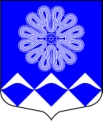 РОССИЙСКАЯ ФЕДЕРАЦИЯ
 АДМИНИСТРАЦИЯМУНИЦИПАЛЬНОГО ОБРАЗОВАНИЯ
ПЧЕВСКОЕ СЕЛЬСКОЕ ПОСЕЛЕНИЕ
КИРИШСКОГО МУНИЦИПАЛЬНОГО РАЙОНА
ЛЕНИНГРАДСКОЙ ОБЛАСТИПОСТАНОВЛЕНИЕот  14 сентября 2015 года			                                          № 99д. ПчеваВ соответствии с Бюджетным кодексом Российской Федерации, Федеральным законом Российской Федерации от 06 октября 2003 года № 131-ФЗ «Об общих принципах организации местного самоуправления в Российской Федерации», руководствуясь Порядком разработки, реализации и оценки эффективности муниципальных программ муниципального образования Пчевское сельское поселение Киришского муниципального района Ленинградской области, утвержденным постановлением Администрации   Пчевского  сельского  поселения   от  06 октября   2014 года № 86, в редакции от 15 октября 2014 года № 93  Администрация муниципального образования Пчевское сельское поселение Киришского муниципального района Ленинградской областиПОСТАНОВЛЯЕТ:1.Внести изменения в муниципальную программу «Развитие автомобильных дорог в муниципальном образовании Пчевское сельское поселение Киришского муниципального района Ленинградской области в 2015-2017гг», утвержденную постановлением администрации муниципального образования Пчевское сельское поселение   Киришского муниципального района Ленинградской области от 29.10.2014  № 104 следующие изменения:1.1. В строке «Объемы бюджетных ассигнований муниципальной программы» Паспорта программы цифры «1582,73» заменить на цифры «1582,36».1.2. Строку «Ожидаемые результаты реализации муниципальной программы» Паспорта программы дополнить абзацем «-доля протяженности автомобильных дорог, находящихся в границах населенных пунктов, отремонтированных  в текущем году составит 0,4 % от общей протяженности».1.3. В разделе «Характеристика основных мероприятий муниципальной программы с указанием сроков их реализации и ожидаемых результатов» Программы после абзаца «-мероприятия по оформлению кадастровых и технических паспортов на дороги местного значения в границах поселения» добавить абзац «-мероприятия по ремонту дорог, находящихся в границах населенных пунктов муниципального образования Пчевское сельское поселение Киришского муниципального района Ленинградской области».1.4. В разделе «Характеристика основных мероприятий муниципальной программы с указанием сроков их реализации ожидаемых результатов» Программы цифры «3342,73» заменить на цифры»3342,36».1.5. В разделе «Обоснование объема финансовых ресурсов, необходимых для реализации муниципальной программы» Программы цифры «3342,73» и «1582,73» заменить на цифры «3342,36» и «1582,36» соответственно.1.6. Приложение 1 «Перечень мероприятий, подпрограмм муниципальной программы» Программы изложить в редакции согласно приложения 1 к настоящему постановлению.1.7.  Приложение 3 «Сведения о показателях (индикаторах) муниципальной программы» Программы изложить в редакции согласно Приложению 2 к настоящему постановлению.1.8. Приложение 5 «Сведения о порядке сбора информации и методики расчета показателя (индикатора) муниципальной программы «Развитие автомобильных дорог муниципального образования Пчевское сельское поселение Киришского муниципального района Ленинградской области» Программы изложить в редакции приложения 3 к настоящему постановлению.1.9. Приложение 6 «План реализации муниципальной программы» Программы изложить в редакции согласно Приложению 4 к настоящему  постановлению.1.10. Приложение 7 «Детальный план-график финансирования муниципальной программы» Программы изложить в редакции согласно Приложению 5 к настоящему постановлению.2. Разместить настоящее постановление на сайте муниципального образования Пчевское сельское поселение и опубликовать в газете «Пчевский вестник».3. Постановление  вступает в силу с даты его официального опубликования.4.Контроль за исполнением настоящего постановления оставляю за собой.Глава администрации							Д.Н.ЛевашовРазослано: в дело-2, бухгалтерия, Левашов Д.Н.,  Комитет финансов Киришского муниципального района, КСП, прокуратура, газета «Пчевский вестник»Приложение 1к муниципальной программе«Развитие автомобильных дорог муниципального образования Пчевское сельское поселениеКиришского муниципального района Ленинградской области»Перечень мероприятий, подпрограмм муниципальной программы«Развитие автомобильных дорог муниципального образования Пчевское сельское поселениеКиришского муниципального района Ленинградской области»Приложение 2к муниципальной программе«Развитие автомобильных дорог муниципального образования Пчевское сельское поселениеКиришского муниципального района Ленинградской области»Сведения о показателях (индикаторах) муниципальной программы«Развитие автомобильных дорог муниципального образования Пчевское сельское поселениеКиришского муниципального района Ленинградской области» и их значенияхПриложение 3к муниципальной программе«Развитие автомобильных дорог муниципального образования Пчевское сельское поселениеКиришского муниципального района Ленинградской области»Сведения о порядке сбора информации и методики расчета показателя (индикатора) муниципальной программы«Развитие автомобильных дорог муниципального образования Пчевское сельское поселениеКиришского муниципального района Ленинградской области»Приложение 4к муниципальной программе«Развитие автомобильных дорог муниципального образования Пчевское сельское поселениеКиришского муниципального района Ленинградской области»План реализации муниципальной программы«Развитие автомобильных дорог муниципального образования Пчевское сельское поселениеКиришского муниципального района Ленинградской области»Приложение 5к муниципальной программе«Развитие автомобильных дорог муниципального образования Пчевское сельское поселениеКиришского муниципального района Ленинградской области»Детальный план-график финансирования муниципальной программы«Развитие автомобильных дорог муниципального образования Пчевское сельское поселениеКиришского муниципального района Ленинградской области» на 2015 годО внесении изменений в муниципальную программу  «Развитие автомобильных дорог в муниципальном образовании Пчевское сельское поселение Киришского муниципального района Ленинградской области в 2015-2017г.г.», утвержденную постановлением администрации  муниципального образования Пчевское сельское поселение  Киришского муниципального района Ленинградской области  от 29.10.2014  № 104 №п/пНаименование подпрограммы, мероприятияОтветственный за реализациюГод Год Последствия не реализацииПоказатели реализации№п/пНаименование подпрограммы, мероприятияОтветственный за реализациюначала реализацииокончания реализацииПоследствия не реализацииПоказатели реализации12345671.Содержание дорогАдминистрация Пчевского сельского поселения20152017- рост уровня аварийности на автомобильных дорогах общего пользования местного значения;- ухудшение условий движения транспортных потоковДоля автомобильных дорог местного значения в границах поселения, соответствующих нормативным требованиям к транспортно-эксплуатационным показателям (не менее 58% к концу 2017 года)2.Оформление кадастровых и технических паспортов на дороги местного значения в границах поселенияАдминистрация Пчевского сельского поселения20152017- отсутствие возможности проводить ремонтные работы, что в последствие приведет к ухудшению состояния дорог местного значенияДоля автомобильных дорог местного значения в границах поселения, зарегистрированных в собственность муниципального образования  составит не менее 100% к концу 2017 года3.Ремонт дорогАдминистрация Пчевского сельского поселения20152015- рост уровня аварийности на автомобильных дорогах общего пользования местного значения;- ухудшение условий движения транспортных потоковдоля протяженности автомобильных дорог, находящихся в границах населенных пунктов, отремонтированных  в текущем году составит 0,4 % от общей протяженностиNп/пNп/пПоказатель (индикатор) (наименование)Показатель (индикатор) (наименование)Единица  
измеренияЗначения показателей (индикаторов)Значения показателей (индикаторов)Значения показателей (индикаторов)Значения показателей (индикаторов)Значения показателей (индикаторов)Значения показателей (индикаторов)Значения показателей (индикаторов)Nп/пNп/пПоказатель (индикатор) (наименование)Показатель (индикатор) (наименование)Единица  
измеренияБазовый период(2013 год)Базовый период(2013 год)Базовый период(2013 год)2015 год2016 год2016 год2017 год1. Содержание дорог1. Содержание дорог1. Содержание дорог1. Содержание дорог1. Содержание дорог1. Содержание дорог1. Содержание дорог1. Содержание дорог1. Содержание дорог1. Содержание дорог1. Содержание дорог1. Содержание дорог1.11.1Доля автомобильных дорог общего пользования местного значения, соответствующих нормативным требованиям к транспортно-эксплуатационным показателямДоля автомобильных дорог общего пользования местного значения, соответствующих нормативным требованиям к транспортно-эксплуатационным показателям%535353не менее 55%не менее 57%не менее 57%не менее 58%2. Оформление кадастровых и технических паспортов на дороги местного значения в границах поселения2. Оформление кадастровых и технических паспортов на дороги местного значения в границах поселения2. Оформление кадастровых и технических паспортов на дороги местного значения в границах поселения2. Оформление кадастровых и технических паспортов на дороги местного значения в границах поселения2. Оформление кадастровых и технических паспортов на дороги местного значения в границах поселения2. Оформление кадастровых и технических паспортов на дороги местного значения в границах поселения2. Оформление кадастровых и технических паспортов на дороги местного значения в границах поселения2. Оформление кадастровых и технических паспортов на дороги местного значения в границах поселения2. Оформление кадастровых и технических паспортов на дороги местного значения в границах поселения2. Оформление кадастровых и технических паспортов на дороги местного значения в границах поселения2. Оформление кадастровых и технических паспортов на дороги местного значения в границах поселения2. Оформление кадастровых и технических паспортов на дороги местного значения в границах поселения2.12.1Количество оформленных дорог местного значения в границах поселения Количество оформленных дорог местного значения в границах поселения Ед.222не менее 3не менее 5не менее 5-3. Ремонт дорог3. Ремонт дорог3. Ремонт дорог3. Ремонт дорог3. Ремонт дорог3. Ремонт дорог3. Ремонт дорог3. Ремонт дорог3. Ремонт дорог3. Ремонт дорог3. Ремонт дорог3.1Доля протяженности автомобильных дорог, находящихся в границах населенных пунктов, отремонтированных  в текущем году Доля протяженности автомобильных дорог, находящихся в границах населенных пунктов, отремонтированных  в текущем году %%%-Не менее 0,4%Не менее 0,4%Не менее 0,4%-№ п/пНаименование показателяЕд. изме-ренияОпределение показателяВременные характеристикиАлгоритм формирования (формула) показателя и методические поясненияБазовые показателиМетод сбора и индекс формы отчетностиСубъект (объект) наблюденияОхват совокупности1Доля автомобильных дорог общего пользования местного значения, соответствующих нормативным требованиям к транспортно-эксплуатационным показателям%Показывает долю протяженности автомобильных дорог, соответствующих нормативным требованиям к транспортно-эксплуатационным показателям, к общей протяженности дорогЕжегодно, до 1 февраля года, следующего за отчетным(Ln/L)*100%Ln – протяженность автомобильных дорог, соответствующих нормативным требованиям к транспортно-эксплуатационным показателямL – общая протяженности дорогпериодическая отчетность(в т.ч.форма 3-ДГ; акты выполненных работ)Администрация Пчевского сельского поселения (автомобильные дороги общего пользования местного значения) сплошное наблюдение2Доля автомобильных дорог местного значения в границах поселения, зарегистрированных в собственность муниципального образования  составит не менее 100% к концу 2017 года%Показывает долю дорог местного значения зарегистрированных в собственность муниципального образования  Ежегодно, до 1 февраля года, следующего за отчетнымSnSn – количество зарегистрированных в собственность дорог местного значенияпериодическая отчетность(в т.ч. акты выполненных работ)Администрация Пчевского сельского поселения (автомобильные дороги общего пользования местного значения)Сплошное наблюдение3Доля протяженности автомобильных дорог, находящихся в границах населенных пунктов, отремонтированных  в текущем году составит 0,4 % от общей протяженности%Показывает долю протяженности  отремонтированных дорог в границах населенных пунктов  к общей протяженности дорог в границах населенных пунктовЕжегодно, до 1 февраля года, следующего за отчетным(Kn/K)*100%Kn  -  протяженность автомобильных дорог, отремонтированных в текущем годуK - общая протяженности дорогпериодическая отчетность(в т.ч. акты выполненных работ)Администрация Пчевского сельского поселения (автомобильные дороги общего пользования местного значения) № п/пНаименование муниципальной программы, подпрограммы, основного мероприятияНаименование муниципальной программы, подпрограммы, основного мероприятияОтветственный исполнитель, участникиОтветственный исполнитель, участникиСрок реализацииСрок реализацииСрок реализацииГоды реализацииГоды реализацииПланируемые объемы финансирования(тыс. рублей в ценах соответствующих лет)Планируемые объемы финансирования(тыс. рублей в ценах соответствующих лет)Планируемые объемы финансирования(тыс. рублей в ценах соответствующих лет)Планируемые объемы финансирования(тыс. рублей в ценах соответствующих лет)Планируемые объемы финансирования(тыс. рублей в ценах соответствующих лет)№ п/пНаименование муниципальной программы, подпрограммы, основного мероприятияНаименование муниципальной программы, подпрограммы, основного мероприятияОтветственный исполнитель, участникиОтветственный исполнитель, участникиНачало реализацииНачало реализацииКонец реализацииГоды реализацииГоды реализациивсегов том числев том числев том числев том числе№ п/пНаименование муниципальной программы, подпрограммы, основного мероприятияНаименование муниципальной программы, подпрограммы, основного мероприятияОтветственный исполнитель, участникиОтветственный исполнитель, участникиНачало реализацииНачало реализацииКонец реализацииГоды реализацииГоды реализациивсегофедеральный бюджетобластной бюджет Ленинградской областибюджет Пчевского сельского поселенияпрочие источники12233445667891011Муниципальная программа «Развитие автомобильных дорог муниципального образования Пчевское сельское поселение Киришского муниципального района Ленинградской области»Муниципальная программа «Развитие автомобильных дорог муниципального образования Пчевское сельское поселение Киришского муниципального района Ленинградской области»Муниципальная программа «Развитие автомобильных дорог муниципального образования Пчевское сельское поселение Киришского муниципального района Ленинградской области»Муниципальная программа «Развитие автомобильных дорог муниципального образования Пчевское сельское поселение Киришского муниципального района Ленинградской области»201520152017201520151582,360,000,001582,360,00Муниципальная программа «Развитие автомобильных дорог муниципального образования Пчевское сельское поселение Киришского муниципального района Ленинградской области»Муниципальная программа «Развитие автомобильных дорог муниципального образования Пчевское сельское поселение Киришского муниципального района Ленинградской области»Муниципальная программа «Развитие автомобильных дорог муниципального образования Пчевское сельское поселение Киришского муниципального района Ленинградской области»Муниципальная программа «Развитие автомобильных дорог муниципального образования Пчевское сельское поселение Киришского муниципального района Ленинградской области»20152015201720162016880,000,000,00880,000,00Муниципальная программа «Развитие автомобильных дорог муниципального образования Пчевское сельское поселение Киришского муниципального района Ленинградской области»Муниципальная программа «Развитие автомобильных дорог муниципального образования Пчевское сельское поселение Киришского муниципального района Ленинградской области»Муниципальная программа «Развитие автомобильных дорог муниципального образования Пчевское сельское поселение Киришского муниципального района Ленинградской области»Муниципальная программа «Развитие автомобильных дорог муниципального образования Пчевское сельское поселение Киришского муниципального района Ленинградской области»20152015201720172017880,000,000,00880,000,00Всего:Всего:Всего:Всего:Всего:Всего:Всего:Всего:Всего:3342,360,000,003342,360,001.Содержание дорогСодержание дорогАдминистрация Пчевского сельского поселенияАдминистрация Пчевского сельского поселения201520152017201520151225,840,000,001225,840,001.Содержание дорогСодержание дорогАдминистрация Пчевского сельского поселенияАдминистрация Пчевского сельского поселения20152015201720162016730,000,000,00730,000,001.Содержание дорогСодержание дорогАдминистрация Пчевского сельского поселенияАдминистрация Пчевского сельского поселения20152015201720172017880,000,000,00880,000,001.Итого:Итого:Итого:Итого:Итого:Итого:Итого:Итого:Итого:2835,840,000,002835,840,002.Оформление кадастровых и технических паспортов на дороги местного значения в границах поселенияОформление кадастровых и технических паспортов на дороги местного значения в границах поселенияАдминистрация Пчевского сельского поселенияАдминистрация Пчевского сельского поселения2015201520172015201598,900,000,0098,900,002.Оформление кадастровых и технических паспортов на дороги местного значения в границах поселенияОформление кадастровых и технических паспортов на дороги местного значения в границах поселенияАдминистрация Пчевского сельского поселенияАдминистрация Пчевского сельского поселения20152015201720162016150,000,000,00150,000,002.Оформление кадастровых и технических паспортов на дороги местного значения в границах поселенияОформление кадастровых и технических паспортов на дороги местного значения в границах поселенияАдминистрация Пчевского сельского поселенияАдминистрация Пчевского сельского поселения201520152017201720170,000,000,000,000,002.Итого:Итого:Итого:Итого:Итого:Итого:Итого:Итого:Итого:248,90,000,00248,90,003.Ремонт дорогАдминистрация Пчевского сельского поселенияАдминистрация Пчевского сельского поселения201520152015201520152015257,620,000,00257,620,00Итого:Итого:Итого:Итого:Итого:Итого:Итого:Итого:Итого:257,620,000,00257,620,00№п/пНаименования подпрограммы, мероприятияОтветственный исполнительОжидаемый результат  реализации мероприятияГод начала реализацииГод окончания реализацииОбъем ресурсного обеспечения, тыс. руб.Объем ресурсного обеспечения, тыс. руб.№п/пНаименования подпрограммы, мероприятияОтветственный исполнительОжидаемый результат  реализации мероприятияГод начала реализацииГод окончания реализацииОбъем ресурсного обеспечения, тыс. руб.Объем ресурсного обеспечения, тыс. руб.№п/пНаименования подпрограммы, мероприятияОтветственный исполнительОжидаемый результат  реализации мероприятияГод начала реализацииГод окончания реализацииВсегоВ т.ч. на 2015 год123456781.Содержание дорогАдминистрация Пчевского сельского поселенияОбеспечение доли автомобильных дорог общего пользования местного значения, соответствующих нормативным требованиям к транспортно-эксплуатационным показателям к концу 2017 года на уровне не менее 58%;201520172835,841225,842.Оформление кадастровых и технических паспортов на дороги местного значения в границах поселения местного значенияАдминистрация Пчевского сельского поселенияДоля автомобильных дорог местного значения в границах поселения, зарегистрированных в собственность муниципального образования  составит не менее 100% к концу 2017 года20152017248,998,93.Ремонт дорогАдминистрация Пчевского сельского поселенияДоля протяженности автомобильных дорог, находящихся в границах населенных пунктов, отремонтированных  в текущем году составит 0,4 % от общей протяженности20152015257,62257,62